   Pre-season Baseball Camp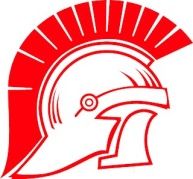 Application FormName________________________________________________Address______________________________________________City/State/Zip_________________________________________Home Phone (____)__________________________Emergency Phone (_____)_____________________Grade______    Age_______  D/O/B_____________School_______________________________________________(NP= $20, outside districts= $25)Circle the session you will attend:                      1                              2 Ages 7-9            Session OneAges 10-12         Session TwoMake checks payable to:	North Pocono Booster ClubMail to: Brian Jardine, 148 Windsor Way, Roaring Brook, PA 18444When: Sunday  March 13, 2016Where: North Pocono High SchoolCost: $20 for campers within the limits of NPSD/ $25 all othersAge: Seven through twelve years of age Time: Session One (11a.m. to 1:30p.m.)  7-9 year olds	 Session Two (2p.m. to 4:30p.m.)  10-12 year oldsContact: Coach Brian Jardine (bjardine@npsd.org) with questions or registrationCamp objective: To help young players who are sincerely interested in playing baseball and desire to develop their skills and reach a higher level of performance. Major emphasis will be placed on fundamentals. 